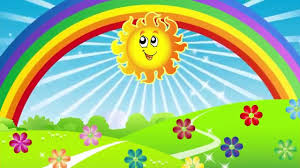 Экология в музыке с самых ранних лет.  Тема экологии в повседневной жизни всегда рядом с вами и детьми  в любых видах музыкальной деятельности. С самых ранних лет мы, сами того не замечая, приобщаем детей к вопросу  экологии, пробуждаем и воспитываем в них чувство любви к природе.   Уже после года дети воспринимают образы животных в игрушках, и, взрослые, обыгрывая их, напевают потешки, песенки – прибаутки, считалочки, песенки – небылицы, от нас дети узнают про «Кисоньку  - Мурысоньку», «Курочку – Рябушку», про котика, который качает люлечку, про заиньку, что горенку метет.  Очень нравятся детям песенки про «Петушка золотого гребешка», про птичек – невеличек, про лошадку и гусей, а детям постарше про ворона, который «сидит на дубу и играет во трубу».   Ребятишки жалеют Мурку, которой холодно зимой, кормят зернышками птичку, поют песенки собачкам и кошечкам. Из дидактических игр они узнают, что кошка – мама котят, а курочка – цыплят, как нельзя обижать своих мам, так нельзя обижать и животных.   А если ребята поют: «Пейте, дети, молоко, будете здоровы», то конечно же с уважением будут относится к корове, зная, что она дает молоко. Подрастая, дети начинают понимать, что все животные – хорошие, добрые, что они живые, их нельзя обижать, к нам надо относиться бережно, заботиться о них. У детей возникает желание защищать животных и птиц, помогать им.   Появляется и любовь к растительному миру.  Как остаться равнодушным,  когда дети поют песни о березке, красоте яблоньки, расцветающей весной, о листочках, которые падают с деревьев, отчего становится грустно, про грибочки, поясняя заодно про съедобные и несъедобные, про овощи, выращенные на огороде и т.д.  На музыкальных занятиях и развлечениях мы часто с детьми «отправляемся»  на прогулку в лес, где полно всяких чудес.  Дети выполняют музыкальные этюды, изображая цветы, деревья, животных, поют песни о том, как красива наша Родина, учатся любить и беречь все, что нас окружает.  Если мы сравниваем в песне облака с белыми лошадками, то, дети смотрят подолгу в небо,  видят там и много других «облачных животных», и, конечно же, хотят, чтобы небо было всегда голубым и чистым.Мы, взрослые и дети, перед природой в ответе!Берегите  природу!                                                                   Музыкальный руководитель Митяева Ж.С.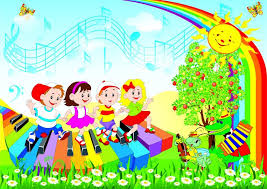 Читайте вместе с детьми.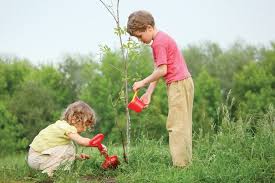  Саша быстро одевался                             И на улицу помчался.Стал резвиться и играть,               Из рогатки  в птиц стрелять.Ветку дерева сломал –                 Воробьев он ей пугал.А потом дразнил собаку – Наступил он ей на лапу.                 Во дворе кота поймал –К хвосту банку привязал.А потом стрекоз ловил,Гнездо птичек разорил, Муравейник раскопалИ цветы на клумбе рвал.К Саше девочка подходит,Глаз с него она не сводит.Говорит ему малютка:«Что ты сделал – просто жутко!Ты вредитель, хулиган,Злой и скверный мальчуган!»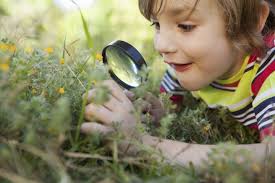 Очень стыдно Саше стало,Настроение пропало,Хулиганить надоело,И решил тогда он смело:«Буду я беречь природу,Землю, птиц, зверей и воду!»Снова вышел на прогулку –Птицам крошит Саша булку,Ветку ловко подвязал,Ту, что только что сломал,Молоко коту налилИ собаку покормил.Он совсем не хулиган,А добрый славный мальчуган!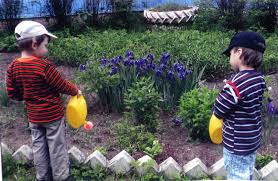 